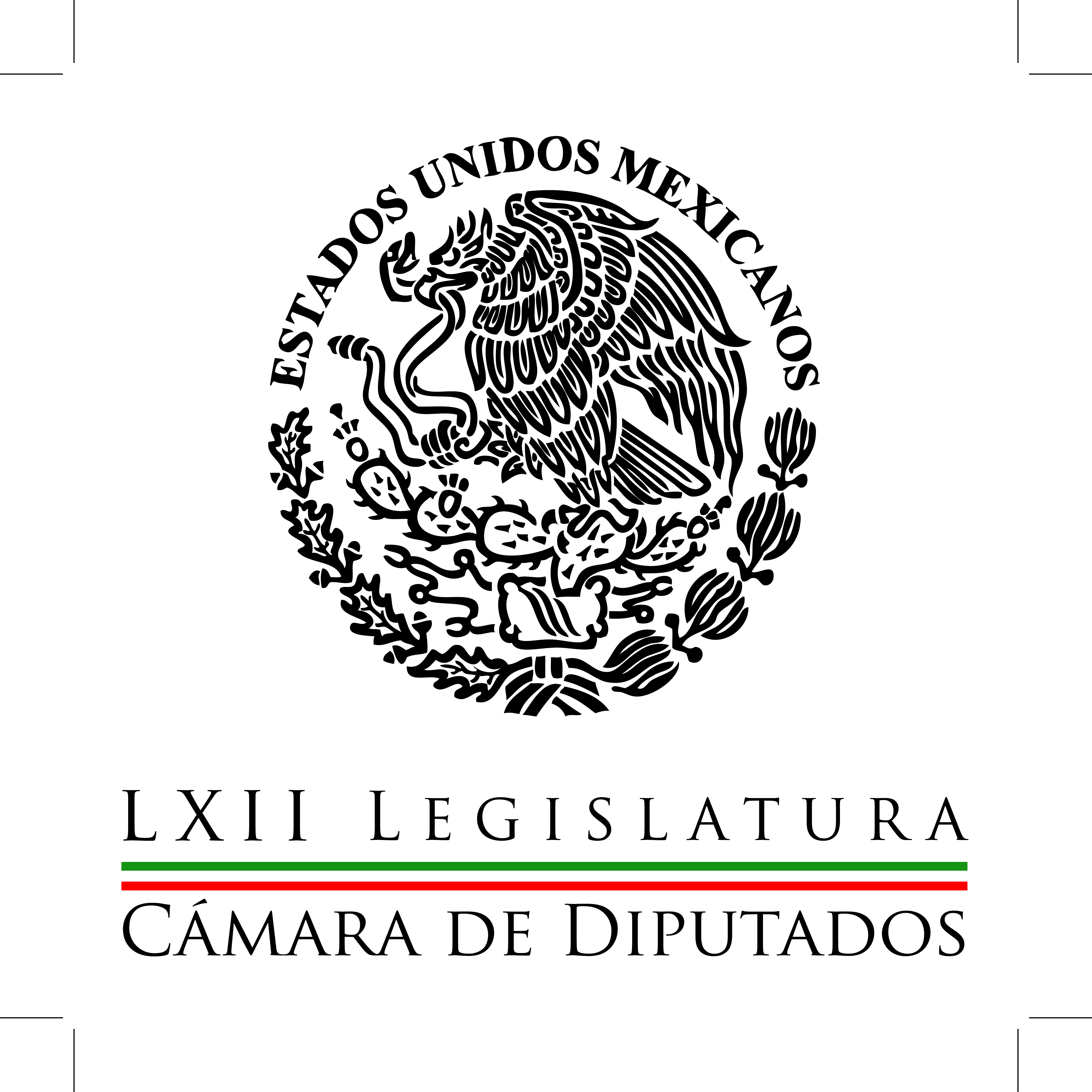 Carpeta InformativaCorte Tercero Resumen: Diputados condenan racismo de panista contra RonaldinhoUrgente que el mini salario deje de ser referente del pago de multas: MCPRI entrega firmas al Senado para consulta sobre 'pluris'Exhorta Barbosa a Padrés a tener desempeño institucional15 de septiembre de 2014TEMA(S): Trabajos LegislativosFECHA: 15-09-2014HORA: 15:18NOTICIERO: Excelsior.com.mxEMISIÓN: Tercer CorteESTACIÓN: InternetGRUPO: Excelsior0Diputados condenan racismo de panista contra RonaldinhoDiputados de PRI y PRD condenan actitudes discriminatorias de un ex funcionario panista contra el jugador de futbol Ronaldinho.El diputado federal del Partido de la Revolución Democrática Fernando Zárate calificó como retrógradas las expresiones vertidas por Carlos Manuel Treviño Núñez, quien fungiera del 2006 al 2009 como secretario de Desarrollo Social en la administración del estado de Querétaro.“En realidad es una actitud de otro siglo; es una actitud que en realidad hace ver la falta de talento, la falta de capacidad y, sobre todo, la falta de formación que existe en el PAN en materia de derechos humanos”, subrayó.En entrevista vía telefónica, el legislador del Sol Azteca consideró que, en pleno Siglo XXI, conductas racistas como la del panista son inadmisibles y hieren profundamente no sólo al jugador, sino al pueblo hermano de Brasil.Por lo mismo, abundó el perredista que tal conducta racista debe recibir ejemplar sanción y no simplemente la admisión de una disculpa, pues sienta un precedente que además deshonra la imagen de México ante el mundo.“México debe de dar muestras que jamás tolerará ningún acto de discriminación profunda, ni ningún acto de discriminación de tal medida, sea por motivos de raza, color, forma de pensar, religión, educación, en toda la extensión de los derechos humanos; entonces me parece que debe de haber una profunda reflexión y una sanción ejemplar”, sostuvo.Por su parte, el legislador federal por Quintana Roo Raymundo King de la Rosa, al coincidir con su homólogo perredista, enfatizó que este tipo de expresiones reflejan no sólo la neurosis, sino la escasa moral, poca cultura de quien las vierte, pero además violenta las garantías individuales, por lo que no deben pasarse por alto.En contraparte, destacó la enorme solidaridad de diversos sectores que a través de las redes sociales han condenado enfáticamente tales expresiones que afortunadamente representan la excepción y no la regla general del pensar y actuar del mexicano, que se ha distinguido siempre en el ámbito internacional por su calidez y hospitalidad hacia los pueblos hermanos./arm/mTEMA(S): Trabajos LegislativosFECHA: 15-09-2014HORA: 15:36NOTICIERO: Formato 21EMISIÓN: Fin de semanaESTACION: 790 amGRUPO: Radio Centro0Urgente que el mini salario deje de ser referente del pago de multas: MCEnrique Cuevas Baez, conductor: Dicen diputados es urgente que deje de ser referente del pago de multas, el mini salario.Antonio Guzmán, reportero: La secretaria de la Comisión de Trabajo de la Cámara de Diputados, Luisa María Alcalde Lujan afirmó que antes de panear cualquier mejora al salario adquisitiva del salario mínimo, lo urgente es que deje de ser referente del pago de multas o del caculo de hipotecas sociales para que su incremento no tenga incrementos inflacionarios.Explicó que ese es el objetivo de las dos iniciativas de reformas que ya fueron  turnadas a comisiones de San Lázaro para su estudio, una constitucional para que en el artículo 41 se establezca una unidad referencia para esos cálculos y en el 123 quede prohibido el uso del salario mínimo como dicho referente.La otra iniciativa es para modificar 569 artículos ordinarios y 7 transitorios de 140 leyes a fin de retirar de ellos el uso de salario mínimo como referente para calcular pagos de todo tipo, desde contribuciones, indemnizaciones, créditos y multas y sustituirlo por la unidad de cuenta que se establezca en el 41 Constitucional.Luisa María Alcalde Lujan: No hay que esperar más, necesitamos entrarle a la desvinculación, que por cierto eso también es muy importante que finalmente ha habido un consenso de todas las fuerzas políticas al respecto, esta iniciativa es una iniciativa presentada por toda la oposición, por el Grupo Parlamentario del PAN, del PRD, del Partido del Trabajo y Movimiento Ciudadano.Pero el Gobierno Federal a través de Videgaray ha declarado que están a través de la desvinculación, y que hay que entrarle ya a ese tema.Antonio Guzmán, reportero: La Diputada Luisa María Alcalde Lujan del Partido Movimiento Ciudadano declaró que la aprobación de estas reformas hará realidad la mejora que muchos como el jefe de Gobierno capitalino, Miguel Ángel Mancera  usan para los salarios mínimos.Y añadió que la Comisión Nacional que rige los mini salarios seguirá operando y su eventual modificación será tema de una reforma legal posterior.  Duración 2’10”/jpc/mTEMA(S): Partidos PolíticosFECHA: 15/09/14HORA: 14:53NOTICIERO: El Universal.comEMISIÓN: Tercer CorteESTACION: OnlineGRUPO: El Universal.com0PRI entrega firmas al Senado para consulta sobre 'pluris'Notimex: El líder nacional del PRI, César Camacho Quiroz entregó a la Mesa Directiva del Senado el paquete con la petición formal de ese instituto político para realizar una consulta popular que lleve a disminuir el número de diputados y senadores plurinominales.En la sede senatorial y acompañado por los líderes de los sectores priistas, destacó el respeto de la dirigencia nacional del partido a la institución del Senado de la República y señaló la importancia de esta nueva modalidad de democracia directa.Acompañado por el coordinador de los senadores priístas, Emilio Gamboa Patrón, Camacho Quiroz entregó al presidente de la Mesa Directiva, Luis Miguel Barbosa Huerta y a su vicepresidente, Arturo Zamora Jiménez, 193 cajas que, detalló, contienen más de seis millones de firmas recabadas en 20 días.Camacho Quiroz expuso que la pregunta del Partido Revolucionario Institucional (PRI) a los ciudadanos se refirió a su acuerdo o no para realizar una consulta popular, el 15 de junio del 2015, para eliminar 100 de las 200 diputaciones plurinominales y las 32 senadurías por ese mismo principio.Esa reducción en el Congreso permitirá mayor calidad al debate parlamentario, así como la "unidad en lo mexicano, con la diversidad de los puntos de vista partidistas"  señaló.La movilización de la militancia priista, con sus sectores y legisladores logró obtener seis millones 75 mil 752 firmas, y ahora, agregó Camacho Quiroz, "estaremos atentos a esta petición, de lo que el Instituto Nacional Electoral (INE) determine, y seguramente en lo que resuelva la Suprema Corte de Justicia de la Nación con apego a la Constitución. dlp/mTEMA(S): Trabajo LegislativoFECHA: 15/09/14HORA: 15:30NOTICIERO: La Crónica.comEMISIÓN: Tercer CorteESTACION: OnlineGRUPO: La Crónica.com0Exhorta Barbosa a Padrés a tener desempeño institucionalNotimex: El presidente de la Mesa Directiva del Senado, Luis Miguel Barbosa Huerta, hizo un llamado al gobernador de Sonora, Guillermo Padrés a tener un desempeño institucional frente a la situación que enfrenta por sus propiedades y la confrontación con autoridades federales.“Bueno, el gobernador de Sonora creo que tiene mucho que explicar en relación a los hechos que se le han imputado y no se resuelve en nada confrontando a la federación”, dijo en entrevista el senador del Partido de la Revolución Democrática (PRD).Dijo que el mandatario sonorense debe permitir que se abra toda investigación, que se desarrolle toda investigación. “Esa debiera ser la posición institucional del gobernador”.“Yo hago el exhorto al gobernador para que su desempeño en éste y todos los temas sea institucional, estoy cierto en que va a reencauzarse todo”, apuntó Barbosa.En otros temas se refirió a las diferentes peticiones de Consulta Popular que se han presentado en los últimos días y dijo que esto habla de que estamos inaugurando esta figura constitucional que va a ayudar al fortalecimiento de nuestras instituciones y de nuestra democracia. dlp/m